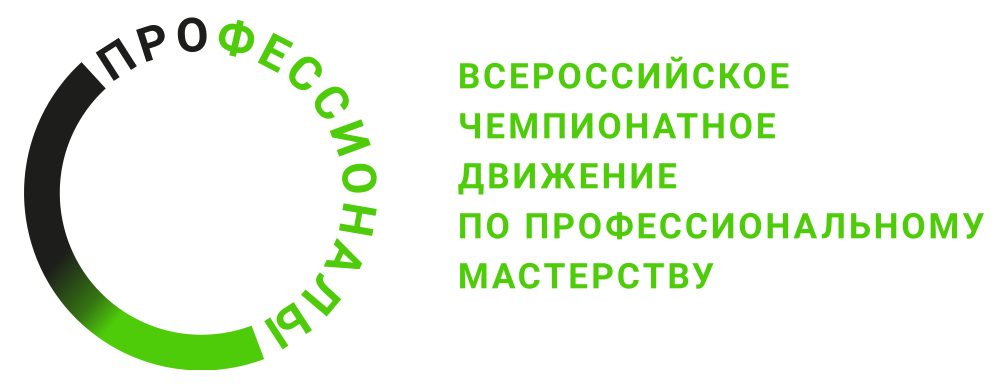 ОПИСАНИЕ КОМПЕТЕНЦИИ«Управление персоналом»2024 г.Наименование компетенции: Управление персоналомФормат участия в соревновании: индивидуальныйОписание компетенции.Управление персоналом – это процесс эффективного использования и развития человеческих ресурсов компании для достижения организационных целей, путем применения экономических, организационных и социально-психологических методов управления.Сфера управления персоналом находится в компетенции HR-подразделений, и сам процесс управления выстраивается, прежде всего, вокруг целей развития компании.Управление персоналом представляет собой систему знаний, связанных с формированием и прямым воздействием на отдельных сотрудников и трудовой коллектив, с целью согласования их интересов с интересами руководителей.Управление персоналом – это кроссфункция, которая пересекается со всеми направлениями деятельности компании, от производства до профсоюзов. В каждом направлении основа – это люди, человеческие ресурсы. Именно они задают тренды и формируют рынок. Специалисту по управлению персоналом всегда необходимо гибко подстраиваться под меняющиеся запросы действующих и потенциальных сотрудников на рынке труда. Грамотное управление человеческими ресурсами – это одно из конкурентных преимуществ компании.Прообразом специалиста для компетенции является HR-дженералист высокой квалификации, обладающий знаниями и умениями во всех направлениях деятельности функции управления персоналом.В своей работе HR-дженералист применяет инструменты тайм-менеджмента, управления командами, технологии аналитики и планирования. Такой специалист также обладает сильными коммуникативными навыками, высокой точностью в работе с документами.Немаловажны и предпосылки для дальнейшего развития компетенции «Управление персоналом». Приумножение опыта работы в дистанционном формате, стремительное развитие цифровизации, возрастающие потребности как бизнеса, так и самих сотрудников – это и другие немаловажные факторы проводят к возникновению новых направлений развития функции управления персоналом. HR- менеджер становится HR-бизнес-партнером.Нормативные правовые актыПоскольку Описание компетенции содержит лишь информацию, относящуюся к соответствующей компетенции, его необходимо использовать на основании следующих документов:Федеральный государственный образовательный стандарт высшего образования (ФГОС ВО) – бакалавриат по направлению подготовки 38.03.03 Управление персоналом, утвержденный приказом Министерства науки и высшего образования Российской Федерации 12 августа 2020 № 955; Федеральный государственный образовательный стандарт высшего образования (ФГОС ВО) – магистратура по направлению подготовки 38.04.03 Управление персоналом, утвержденный приказом Министерства науки и высшего образования Российской Федерации 12 августа 2020 № 958, Министерство науки и высшего образования Российской Федерации; Федеральный государственный образовательный стандарт среднего профессионального образования (ФГОС СПО) по специальности 42.02.01 Документационное обеспечение управления и архивоведение, утвержденный приказом Министерства науки и высшего образования Российской Федерации 11 августа 2014 № 975, Министерство науки и высшего образования Российской Федерации;Профессиональный стандарт «Специалист по управлению персоналом», 2022, № 109н Министерство труда и социальной защиты Российской Федерации (регистрационный номер 559);Профессиональный стандарт «Специалист по экономике труда», 2020, № 795н Министерство труда и социальной защиты Российской Федерации (регистрационный номер 1212);Квалификационный справочник должностей руководителей, специалистов и других служащих (утв. Постановлением Минтруда России от 21.08.1998 N 37) (ред. от 27.03.2018): заместитель директора по управлению персоналом, начальник отдела кадров, начальник отдела подготовки кадров, менеджер по персоналу, специалист по кадрам, экономист по труду, инженер по нормированию труда, начальник отдела организации и оплаты труда;Программа развития человеческого капитала ОАО «РЖД» на период до 2025 года от 14.12.2020 №2757/р;Модель профессиональных компетенций и Профили типовых штатных должностей по профессиональным компетенциям для работников социально-кадрового блока ОАО «РЖД», утвержденные распоряжением ОАО «РЖД» от 29 ноября 2021 г. № 2625/р.Перечень профессиональных задач специалиста по компетенции определяется профессиональной областью специалиста и базируется на требованиях современного рынка труда к данному специалисту.№ п/пВиды деятельности/трудовые функции1Ведение документации по учету и движению персонала2Разработка типовых форм документов по учету и движению персонала, сопровождение процедур оформления трудовых отношений3Администрирование процессов и документооборота по учету и движению персонала, представлению документов по персоналу в государственные органы4Сбор информации о потребностях организации в персонале5Поиск, привлечение, подбор и отбор персонала6Администрирование процессов обеспечения персоналом и соответствующего документооборота7Организация и проведение оценки персонала8Администрирование процессов проведения оценки и аттестации персонала и соответствующего документооборота9Организация и проведение мероприятий по развитию и построению профессиональной карьеры персонала10Администрирование процессов развития и построения профессиональной карьеры, обучения, адаптации, стажировки персонала и соответствующего документооборота11Организация оплаты труда персонала12Разработка корпоративной социальной политики13Реализация корпоративной социальной политики14Реализация операционного управления персоналом и работы структурного подразделения организации15Разработка системы стратегического управления персоналом16Реализация системы стратегического управления персоналом